INDONESIAN X						NAME						Reading AssessmentRead this information about a Dayak boy and his island and community, and answer the questions after it in English.Hai nama saya Ampong.  Saya orang Dayak dan saya berasal dari pulau Kalimantan.  Saya berbicara bahasa Dayak dengan ibu, bapak dan kakak saya, dan bahasa Indonesia di sekolah dengan ibu guru.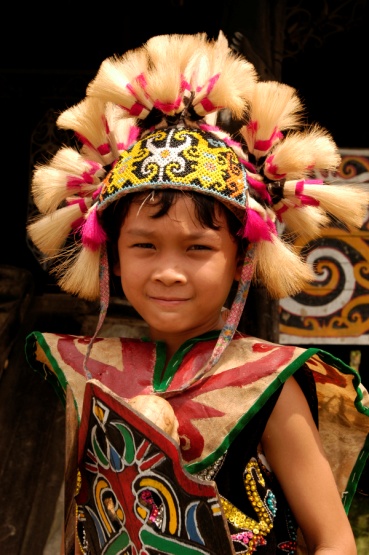 Orang Dayak suka memakai pakaian adat.  Pakaian adat saya berwarna coklat muda, merah, kuning dan hijau.  Bagus ya?Pulau Kalimantan besar sekali dan menarik.  Kira-kira empatbelas juta tiga ratus ribu orang tinggal di pulau Kalimantan.  Satu kota besar di pulau Kalimantan namanya Balikpapan.Masakan orang Dayak lezat sekali dan menyenangkan.  Masakan itu berbasis ayam, santan1  dan sayur.  Tarian orang Dayak juga sangat menarik.  Tarian itu cukup cepat tetapi tidak sulit.  Musiknya bagus sekali.Di pulau Kalimantan ada hutan yang besar sekali dan indah.  Banyak monyet dan burung tinggal di hutan.  Ada juga gunung Meratus yang tinggi sekali dan menarik.1santan = coconut milk1.	Give four (4) pieces of information about Ampong (apart from his name).2.	Complete the chart below with information about Kalimantan.3.	Complete these sentences with information about Dayak cooking.	Dayak cooking is _________________________ and _________________________	Dayak cooking contains _____________________, ___________________________		and ____________________________4.	Give four (4) pieces of information about Dayak dancing.5.	Write as much information as possible about some places to visit in Kalimantan.INDONESIAN X							NAMA					Writing AssessmentBelow are some pictures of an island and its people and culture.  Pretend you are one of the boys in the photo and write an introduction in Indonesian for students living on other Indonesian islands to read.  Include all the information shown in the photos, and use your imagination to describe it if you have to guess what something is like.  (You don’t have to fill up the whole space!).INDONESIAN Y						NAME						Marking Key  (55 marks)     14%1.	Give four (4) pieces of information about Ampong (apart from his name). (4 marks) he’s a Dayak person he comes from Kalimantan he speaks Dayak language with his family he speaks Indonesian at school2.	Complete the chart below with information about Kalimantan.  (6 marks)3.	Complete these sentences with information about Dayak cooking. (5 marks)	Dayak cooking is __very delicious(1)__________ and _____fun, nice (1)_____________	Dayak cooking contains ___chicken (1)____________, _____coconut milk_(1)____________		and ____vegetables (1)__________________4.	Give four (4) pieces of information about Dayak dancing. (4 marks)extremely interesting fairly fast not difficult has good music5.	Write as much information as possible about some places to visit in Kalimantan. 	(11 marks)		a very (1)  big (1) and beautiful (1)  forest (1) / many (1) monkeys (1) and birds (1) live in 	the forest / Mount (1) Meratus (1) which is very (1) high (1)  and interesting (1)			6.	Write about the island and people shown in pictures.  (25 marks)Adjectives used to describe itPopulationWhat Balikpapan is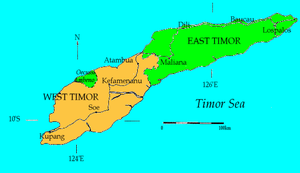 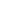 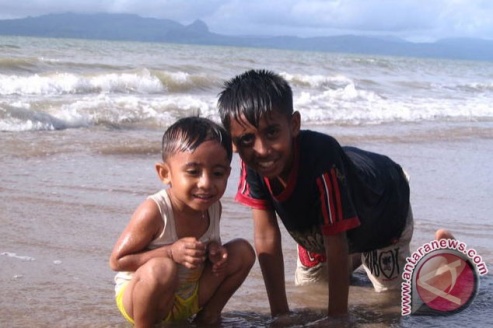 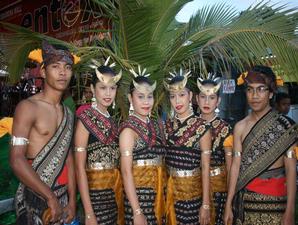 Timor IslandJoseph & LukiusTraditional Timor Clothing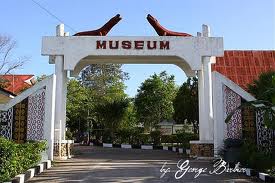 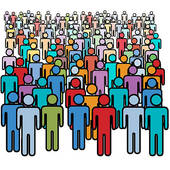 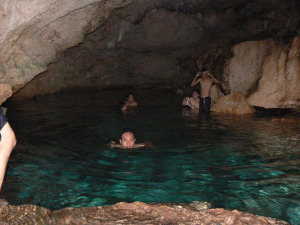 Kupang Museum1,600,000 peopleGoa Kristal (Crystal Cave)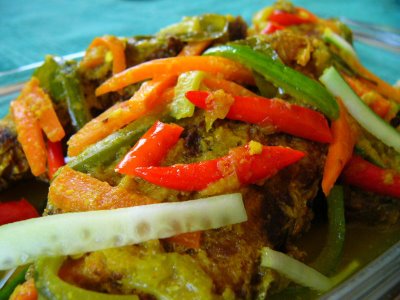 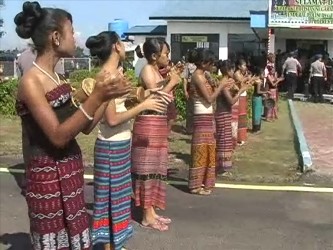 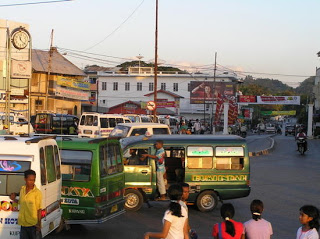 Timor CookingTimor DancingCity of KupangAdjectives used to describe itvery (1) big (1), interesting (1)Population14, 300,000 (1) What Balikpapan isa large (1) city (1) in KalimantanContentContentContentMarkYou have included all the information shown in pictures:You have included all the information shown in pictures:You have included all the information shown in pictures:your namename of islandpopulationtraditional clothingyour namename of islandpopulationtraditional clothingcookingdancingcity of KupangKupang MuseumGoa Kristal/9You have added at least 1 extra piece of information (e.g. an adjective) to the  following:You have added at least 1 extra piece of information (e.g. an adjective) to the  following:You have added at least 1 extra piece of information (e.g. an adjective) to the  following:/6island descriptionpeople descriptionclothing descriptionfood descriptiondancing descriptioncity descriptionfood descriptiondancing descriptioncity description/6You have used correct vocabulary in your writing.You have used correct vocabulary in your writing.You have used correct vocabulary in your writing./5You have used correct sentence structure in your writing.You have used correct sentence structure in your writing.You have used correct sentence structure in your writing./5TOTAL MARKSTOTAL MARKSTOTAL MARKS/25